بسم الله الرحمان الرحيمانشاء نافذة و الرسم عليهاالكود الذي طبقناه سابقا لا يقوم باي شيئ ,و لكننا استعملناه من سلامة تنصيب الـ SDL . سنشرع الان في كتابة كود لاظهار نافذة و العمل عليها .تهيئة الـSDL   للعمل :اغلب المكتبات الاضافية تتطلب مرحلة تهيئ حتى تتمكن هذه الاخيرة من تحميل بعض المعلومات الضرورية لعملها في الذاكرة  , الدالة المسؤولة عن تهيئة الـ SDL معرفة كما يلي : int SDL_Init(Uint32  flags) ;  هذه الدالة تستقبل علم (flag) و الذي يحدد ما الذي يجب تهيئته , الاعلام المتاحة هي :هناك أعلام أخرى لم يتم التطرق .في هذا الدرس سوف نهيئ نظام واحدا فقط و هو نظام الرسم و العرض  (SDL_INIT_VIDEO) . بما إننا هيئنا أنظمة الـ SDL و حجزنا موقعا في الذاكرة فهذا يتطلب منا تحرير الموقع المحجوز . يتم ذلك بواسطة الدالة التالية :  void SDL_Quit(void) ;  يتم استدعاء هذه الدالة بطريقتين اسهلها :أما الطريقة الثانية فهي استدعاء الدالة قبل نهاية الدالة الأصلية Main لكن هناك مشكلة ،من يضمن لنا أن المكتبة بالشكل المطلوب ؟ ماذا لو ان المساحة المتوفرة في الذاكرة ليست كافية ؟ سنحل هذه المشكلة بالتحقق من القيمة التي ترجعها  SDL_Init :بهذه الطريقة نكون بان المكتبة كما يجب .لان الدالة SDL_Init ترجع قيمة موجبة إذا تمت التهيئة بنجاح ،أما إذا فشلت التهيئة فان الدالة سترجع قيمة سالبة .ملاحظة : الدالة SDL_GetError() تخبرنا عن سبب عدم تهيئة المكتبة  ,بصفة عامة الدالة تخبرنا عن مصدر الاخطاء .بما أن المكتبة مهيأة كما يجب سنبدا الان بكتابة الكود الخاص بالنافذة .حتى نحصل على نافذة يجب علينا تعريف  مؤشر نوع خاص بالمكتبة و هو SDL_Surface ( السطح الذي ستعمل عليه الـ SDL ).ثم نقوم باستدعاء الدالة  : SDL_Surface *SDL_SetVideoMode(int width, int height, int bpp, Uint32 flags); Width : عرض النافذة Heigh : طول النافذةBpp : البتات الممثلة للبكسل (8 , 16 , 24 ,32)Flags : علم يرشد المكتبة طريق التعامل مع الذاكرة العلم الذي سنستخدمه في هذه المرحلة هو SDL_HWSURFACE و الذي يسمح لبرنامجنا باستغلال ذاكرة كارت العرض السريعة جدا و ذات المساحة المحدودة تقوم هذه الدالة بإنشاء نافذة بالمواصفات التي يحددها المبرمج .و تقوم بحجز المساحة اللازمة لعمل النافذة .كما حدث في مرحلة التهيئة لا شيئ يضمن لنا ان المساحة تم حجزها بنجاح لذلك يجب التاكد من ذلك :كل على مايرام يمكننا بناء البرنامج للتمتع بالنافذة .....هل رايت النافذة ؟ لا ؟ من حسن حظك و الا وجب عليك رمي جهازك في المزبلة .السبب في عدم ظهور النافذة هو سرعة الكمبيوتر ,بمعنى اخر النافذة ظهرت و اختفت في لمح البصر...و ربما اسرع !الحل الوحيد و المطبق في جميع البرامج هو الحلقات (Boucle) و بوجه الخصوص الحلقة  while .سأطلب منك إضافة هذا الكود الذي ساشرحه في مرحلة لاحقة :قم باستدعاء هذه الدالة في الدالة الأصلية Main  كالأتي :قم ببناء البرنامج و شغله ...مبارك لك نافذتك الأولى !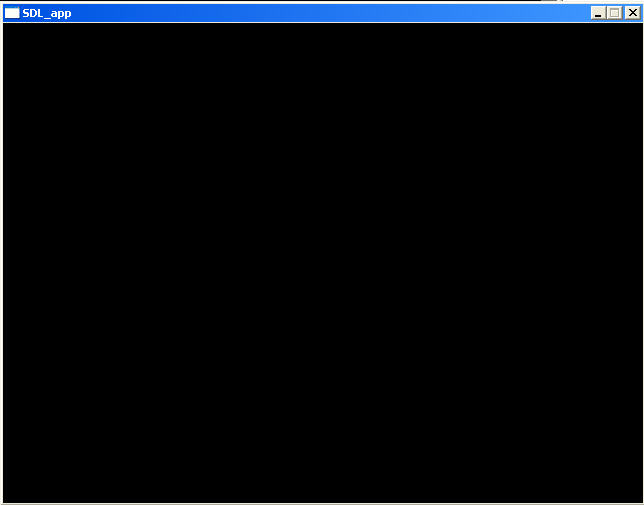 كل هذا الجهد و العناء  للحصول عل مجرد نافذة سوداء بشعة ذات عنوان تلقائي و... اعتذر،  فقدت أعصابي !هيا بنا لنجمل نافذتنا, شيء بلا اسم يعتبر لا شيء لهذا سنعطي عنوانا واضحا للنافذة و ذلك باستعمال الدالة: void SDL_WM_SetCaption(const char *title, const char *icon);Title : عنوان النافذة المراد إدراجهIcon : اسم .يتم استدعاء هذه الدالة ( و اغلب دوال الـ SDL ) بعد التهيئة .أما بالنسبة فسيتم التطرق إليها في المرحلة القادمة من الدرس ( حتى لا تتعقد الأمور).بالنسبة لي فانا امقت اللون الأسود ، أفضل الألوان الفاتحة ،إذا كنت تشاطرني الرأي فسأدلك على الدالة السحرية التي تمكننا من تغير لون سطح النافذة .الدالة هي : int SDL_FillRect(SDL_Surface *dst, SDL_Rect *dstrect, Uint32 color);Dst : السطح المراد تلوينه .Dstrect : المساحة المراد تلوينها . Color : اللون المراد استعماله .لتعلم أن الألوان تمثل بثلاث قيم ( في جميع أجهزة الكمبيوتر )،و هي :قيمة اللون الأحمر و التي يرمز   لها بـ  :R   قيمة اللون الأخضر و التي يرمز لها بـ  : G قيمة اللون الأزرق و التي يرمز  لها بـ  :   Bللحصول على القيم الثلاثة الخاصة بلون ما يمكن استعمال برنامج رسم بسيط مثل Paint .كل هذا لكي أنبهك إلى أن الدالة SDL_FillRect لا تستقبل إلا قيمة واحدة ترمز للون المراد استعماله، كيف يتم ذلك ؟ دون التعمق في التفاصيل الدالة التي تحول القيم الثلاثة الخاصة باللون إلى قيمة واحدة هي :  Uint32 SDL_MapRGB(SDL_PixelFormat *fmt, Uint8 r, Uint8 g, Uint8 b); Fmt : نوع البيكسل الذي يتعامل معه سطح النافذة R : قيمة اللون الأحمرG : قيمة اللون الأخضرB : قيمة اللون الأزرقاستعمال هذه الدالة بسيط جدا ،نرسل إليها نوع البيكسل و الذي نجده في المتغيرات ذات  النوع SDL_Surface كما يلي : screen->format  ،ثم نحدد اللون و انتهى الأمر .اذا قمت ببناء برنامجك و تشغيله فستلاحظ ان النافذة ما زالت سوداء رغم استدعائك للدالة التي من المفترض ان تلون لك نافذتك .قبل كل شيء لا تلم دالة التلوين فقد قامت بعملها على أكمل وجه، المشكلة أننا لم ننزع اللون الأسود من سطح النافذة، و لكي يظهر اللون الذي حددناه يجب مسح و تحديث سطح النافذة و ذلك باستدعاء الدالة التالية :int SDL_Flip(SDL_Surface *screen);هذه الدالة تهيئ سطح النافذة للرسم عليها و كأنها فارغة، بعبارة أخرى هذه الدالة تفرغ النافذة من جميع البكسلات الموجودة على سطحها .استعمال هذه الدالة غابة في البساطة :اعد بناء البرنامج ... النافذة أجمل مما كانت عليه :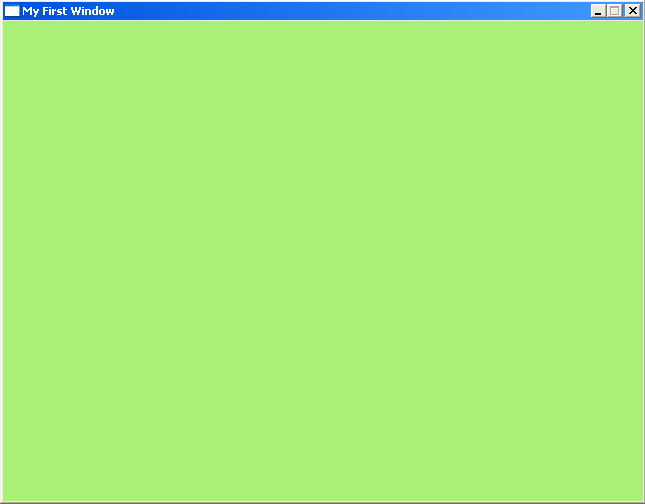 إنشاء عدة سطوح:بعد أن أصبحت نافذتنا أجمل بشكل ملحوظ من النافذة الأولى سيكون من السذاجة التوقف عند هذا الحد ... لما لا نجعل نافذتنا أكثر جمالا و أكثر احترافية حتى تتمكن من إدهاش صدقئك ؟لننطلق باسم الله .كما ذكرت سابقا كل شيء يظهر على النافذة عبارة عن سطح ، و لحد ألان استعملنا سطحا واحدا و هو سطح النافذة الرئيسي .سنقوم ألان بإنشاء عدة سطوح و لصقها على السطح الرئيسي .حسنا إذا قلنا سطح فهذا يستلزم تعريف مؤشر نحو النوع SDL_Surface  .ثم نحجز مساحة في الذاكرة لهذا السطح الجديد، الدالة التي تقوم بذلك هي :SDL_Surface *SDL_CreateRGBSurface(Uint32 flags, int width, int height, int depth, Uint32 Rmask, Uint32 Gmask, Uint32 Bmask, Uint32 Amask);Flags  : أعلام تبين كيفية استعمال الذاكرة لهذا السطح ، الذي يهمنا بين هذه الأعلام هو : SDL_HWSURFACE لكن توجد عدة أعلامWidth : عرض السطحHeight : طول السطح Depth : عدد البتات الممثلة للبكسلRmask ,Gmasl,Bmask, Amask : لن يتم التطرق لها ، سنكتفي بتصفيرها .هذه الدالة ترجع مؤشراسطح الذي تم حجزه إذا تم الحجز بنجاح و إلا فإنها ترجع NULL  في حالة فشل عملية الحجز.و كما تعلم  إذا وجد حجز سيوجد تسريح ،و الدالة التي تسمح لنا بتسريح السطوح (SDL_Surface) هي:) ; void SDL_FreeSurface(SDL_Surface *surfaceيتم استدعاء دالة التسريح عند انتهاء البرنامج و قبل استدعاء الدالة : SDL_Quit()الآن يمكن تطبيق دالة التلوين على السطح بنفس الطريقة التي استعملناها لتلوين السطح الرئيسي للنافذة .لست لإعادة مسح السطوح التي تقو بإنشائها، السطح الوحيد الذي يستلزم مسحه هو السطح الرئيسي للنافذة.الآن نافذتنا جاهزة،ما علينا سوى لصقها على السطح الرئيسي .أريد أن أنبه أن السطوح في الـ SDL و في جميع المكتبات الأخرى تعمل تماما كمعلم الرياضيات الذي يتم إنشاء الأشكال عليه ... الم يقل لك أستاذك يوما ما اوجد  x,y  إحداثيات النقطة  a  ... كان عليك  الانتباه  أثناء الدرس !حسنا لو لم تسمع كلمة إحداثيات من قبل فإنها (أي الإحداثيات)هي المكان الذي تتواجد فيه النقطة . و بما أن سطح النافذة عبارة عن معلم فان السطح الذي نريد لصقه عليها يجب أن تكون له إحداثيات حتى تحدد الـ SDL مكان لصقه.انس أمر الرياضيات ألان و احفظ هذا النوع الجديد SDL_Rectيحتوي هذا النوع على عدة معلومات و هي :X : فاصلة البكسل الأول من السطح المراد لصقهY : ترتيبة البكسل الأول من السطح المراد لصقهW :عرض الإطار المراد لصقهH : طول الإطار المراد لصقه .سوف يتم التطرق إلى العنصرين w ,h  في مرحلة قادمة .ملاحظة : يجب أن تعلم نبيكسل من السطح يرمز له بـ (0,0)   و هو البيكسل الذي يمثل الإحداثيات (x ,y)    أي ان السطح سيتم لصقه انطلاقا من هذا البيكسل .الصورة أدناه توضح تتابع البكسلات في جميع السطوح (و حتى الصور لها نفس الترتيب و سترون لاحقا إن الصور عبارة عن سطوح )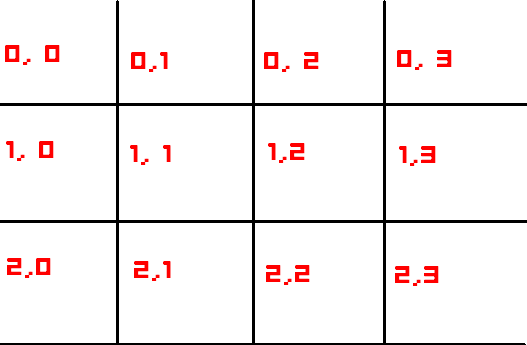 إن محور التراتيب (y,y’) في الـ SDL معكوس،بمعنى أخر إذا أردنا إضافة قيمة موجبة ل y   فان السطح سيتجه نحو الأسفل العكس صحيح ، هذا الشكل يبين السبب :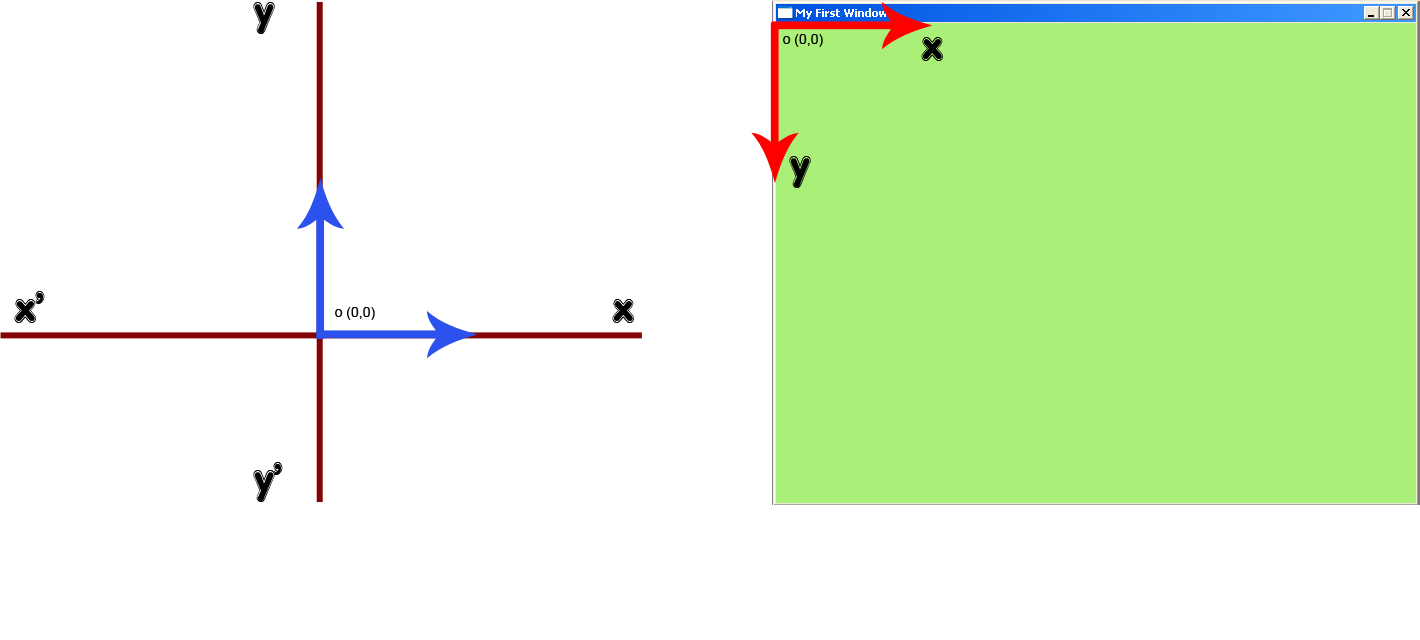 حسنا ، الآن يمكننا تعريف متغير من نوع SDL_Rect :ثم نقوم باستدعاء الدالة التي ستقوم بعملية اللصق(Blit) و هي : int SDL_BlitSurface(SDL_Surface *src, SDL_Rect *srcrect, SDL_Surface *dst, SDL_Rect *dstrect);Src : السطح المراد لصقهSrcrect : الجزء المراد لصقه من السطحDst : السطح الذي سيتم عليه اللصقDstrect : الإحداثيات.نستدعي هذه الدالة قبل دالة المسح (ليس شرطا إجباريا لكنه مستحسن). :اعد بناء برنامجك ...شغله ... النتيجة :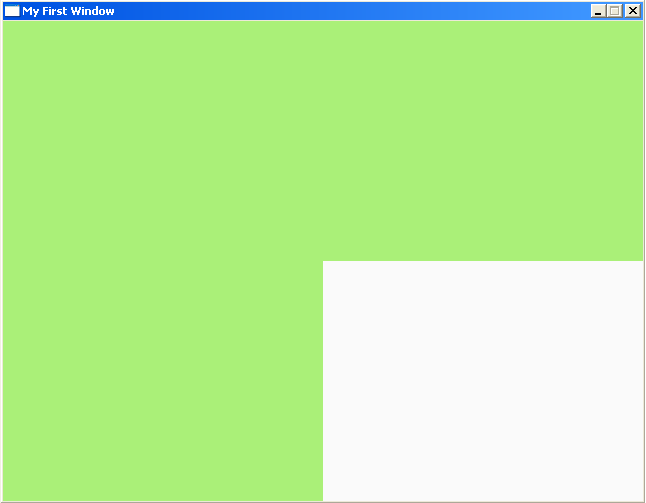 إن مكان السطح ليس جميلا لهذا سنقوم بلصق السطح وسط النافذة بعمليات بسيطة جدا ، جدا :النتيجة :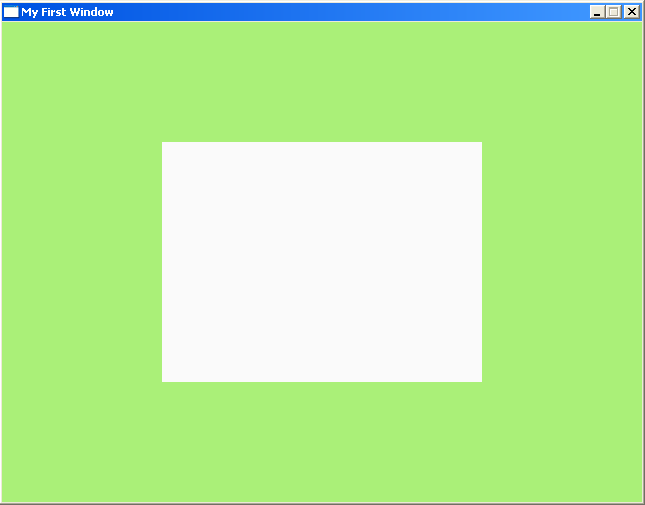 الكود الكلي للبرنامج (بدون تعليقات عليه لان التعليقات موجودة في الدرس) :انتهت هذه المرحلة من الدرس،و في انتظار المرحلة القادمة سأعطيكم بعض الوظائف التي سأراقبها قي المرحلة القادة و يا ويل من لم يقم بوظيفته !الوظيفة الأولى اكتب برنامجا يقوم بفتح نافذة ذات الأبعاد التالية : 320،240،32اجعل برنامجك قادرا على رسم تدرج لوني بين الأبيض و الأسود بهذه الكيفية :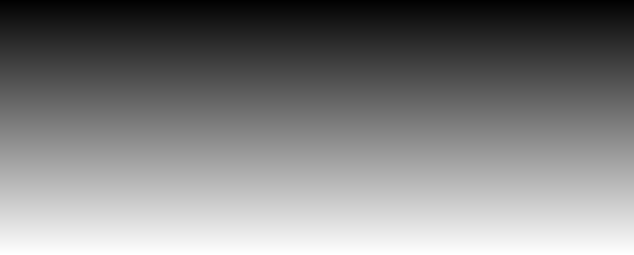 توجد طريقتين الأولى سهلة لكن غير فعالة و الثانية سهلة و فعالة .التطبيق الثاني : اكتب برنامجا مماثلا لبرنامج التطبيق السابق،لكن بدل رسم تدرج عمودي للألوان ،هذه المرة يجب رسم تدرج أفقي .التطبيق الثالث : اكتب برنامجا يرسم تدرج لوني بلونين غير الأبيض و الأسود .التصحيح سيكون في موضوع منفصل إن شاء الله .المرحلة القادمة ستكون أكثر إثارة ...لكنها ممنوعة اللذين لم ينجزوا وظائفهم !!!يهيئ نظام الوقت SDL_INIT_TIMERيهيئ نظام الصوت SDL_INIT_AUDIOيهيئ نظام الرسم و العرضSDL_INIT_VIDEOيهيئ نظام قارئ الاقراص SDL_INIT_CDROMيهيئ نظام ادوات التحكم بالالعابSDL_INIT_JOYSTICKيهيئ كل الانظمةSDL_INIT_EVERYTHING